Integers Review UnitLearning Target 1: Integers and the Number LineIntegers and Graphing Example 1:Write an integer for the situation moving back 5 spaces on a game board. Because it represents a loss, the integer is –5. Explain the meaning of zero for this situation. The integer 0 represents neither moving backward nor moving forward. Example 2:Graph the set of integers {2, –3, 0, 1} on a number line.Draw a number line. Then draw a dot at the location of each integer.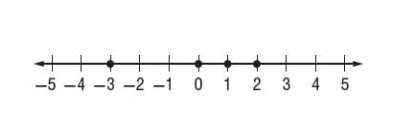 